MESKALIN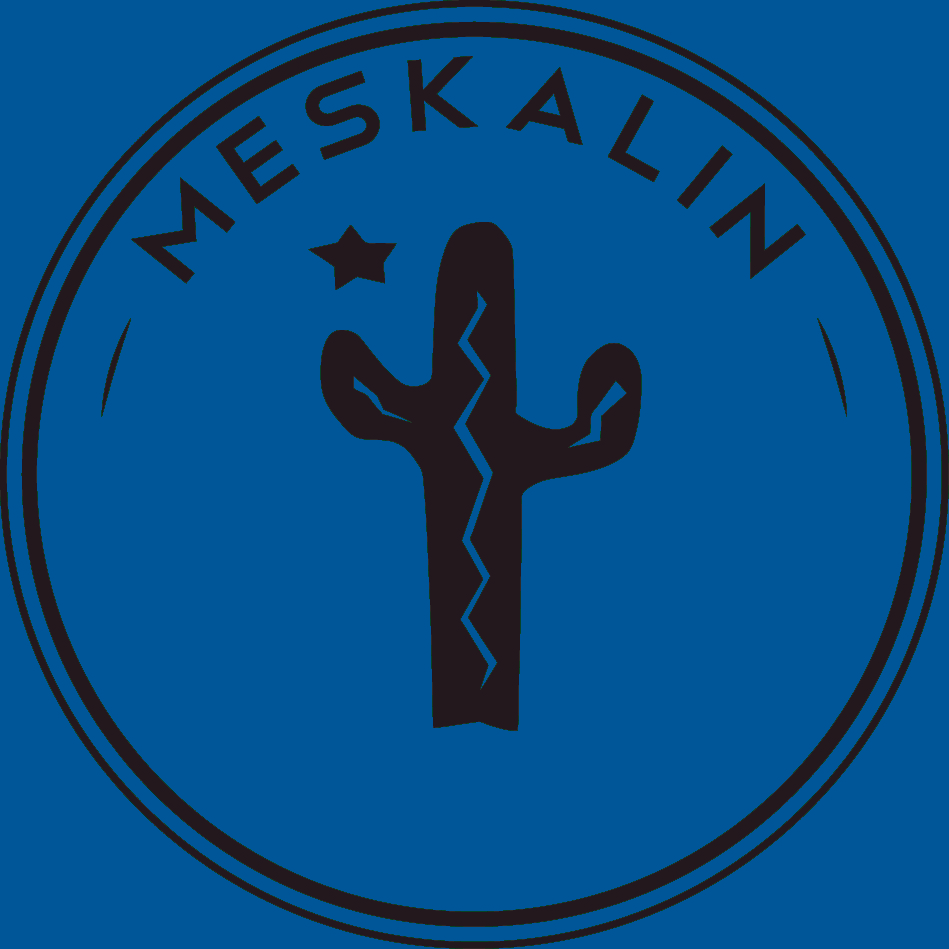 Mötesprotokoll/dagordningDatum: 3/5 - 2017Plats: NY225, Kalmar NyckelNärvarande: Annie Pettersson, Michaela Ricklund, Emmy Eliasson, Isabelle Holmér, Hannes Granberg, Ebba Svanberg, Niklas Luks, Sebastian Sandberg, Felix Pettersson, Vjosa Gjukaj§1 Mötets öppnandeHannes Granberg förklarade mötet öppnat.§2 Fastställande av dagordningMötet beslutade att fastställa den föreslagna dagordningen.§3 Val av mötesordförandeMötet föreslog och godkände Hannes Granberg som mötets ordförande.§4 Val av mötessekreterareMötet föreslog och godkände Annie Pettersson som mötets sekreterare.§5 Val av justerareMötet föreslog och godkände Emmy Eliasson och Michaela Ricklund som justerare.§6 Uppföljning nollefilmsvisningFelix kommer in med sitt kort i Kino. Annie har fixat filmen. Ebba kommer att sälja märken. §7 Uppföljning nollningFörsta veckan är färdigplanerad. Rutten på rundvandringen måste planeras.Någon måste göra nollehäftet. Emmy har fixat sponsorer och börjar fakturera.Beslut att faddrar får ha smeknamn på sina faddertröjor. Finsittningen är bokad på Stadshotellet.Platstillstånd ska sökas.§8 Uppföljning examensbankettenIngen uppdatering.§9 Vårens årsmöte och ansvarsfrihet styrelsen 2016Årsmöte 22/5, Niklas går ut med information på facebook angående detta så snabbt som möjligt.§10 Uppföljning propositioner stadgarStyrelsen godkänner samtliga propositioner. §11 StyrelsesittningSista anmälningsdag nu på fredag den 5/5. §12 ÖvrigtKassörutbildning ska kollas upp.Vjosa fixar tillgänglighet på internetbanken för Isabelle, Hannes, Michaela och Josefine.En sammanställning på hur många märken som såldes på vårsittningen ska göras.§13 Nästa möte16/5 17.00 Kalmar Nyckel§14 Mötet avslutasHannes Granberg		Annie Pettersson	Mötesordförande		Mötessekreterare	Emmy Eliasson		Michaela Ricklund	Justerare		Justerare